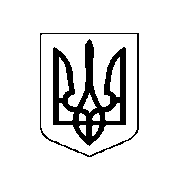 У К Р А Ї Н АХОТИНСЬКА МІСЬКА РАДАПро внесення змін до  міського бюджету Хотинської територіальної громади на 2021 рік24531000000код бюджету        Керуючись пунктом 23 частини 1 статті 26 Закону України „Про місцеве самоврядування в Україні”, Бюджетним кодексом України,  Хотинська  міська  рада                                                      ВИРІШИЛА:1. Внести зміни в додаток 1 до рішення сесії міської ради від 22.12.2020 року  № 14/3/20  «Про міський бюджет Хотинської територіальної громади на 2021 рік» згідно з додатком 1 до цього рішення. 2. Внести зміни в додаток 2 до рішення сесії міської ради від 22.12.2020 року  № 14/3/20  «Про  міський бюджет Хотинської територіальної громади на 2021 рік», згідно з додатком 2 до цього рішення3. Збільшити профіцит загального  фонду  бюджету територіальної громади  в сумі 239300  грн., напрямком використання якого визначити передачу коштів із загального фонду бюджету до бюджету розвитку (спеціального фонду) згідно з додатком 2 до цього рішення. 4. Зменшити дефіцит спеціального фонду бюджету  територіальної громади в сумі 239300  грн., джерелом покриття якого визначити надходження коштів із загального фонду до бюджету розвитку (спеціального фонду) згідно з додатком 2 до цього рішення.  5. Внести зміни в додаток  3 до рішення сесії міської ради від 22.12.2020 року №14/3/20 «Про міський бюджет Хотинської територіальної громади на 2021 рік» згідно з додатком 3 до цього рішення.6. Внести зміни в додаток 4 до рішення сесії міської ради від 03.03.2021 року №57/7/21 «Про внесення змін до міського бюджету Хотинської територіальної громади на 2021 рік» згідно з додатком 4 до цього рішення.7. Внести зміни в додаток 5 до рішення сесії міської ради від 22.12.2020 року  № 14/3/20  «Про міський бюджет Хотинської територіальної громади на 2021 рік» згідно з додатком 5 до цього рішення.8. Внести зміни в додаток 6 до рішення сесії міської ради від 22.12.2020 року  № 14/3/20  «Про міський бюджет Хотинської територіальної громади на 2021 рік» згідно з додатком 6 до цього рішення.9. Контроль за виконанням даного рішення  покласти на першого заступника міського голови Білецького Д.М.  та постійну комісію міської ради з питань планування, бюджету, фінансів, соціально-економічного розвитку, інвестицій та регіонального співробітництва (Сухаренко А.В.).Міський голова  						        Андрій ДРАНЧУКАркуш погодженнядо проекту рішення «Про внесення змін до міського бюджету Хотинської територіальної громади на 2021 рік» _____ сесії  міської ради ___ скликаннявід  „___”________20___ р.Виконавець:Начальник фінансового відділу 		__________		М.Усата    (Посада) Погоджено:Голова постійної комісії міськоїради з питань планування, бюджету,фінансів, соціально-економічного розвитку, інвестицій  та регіонального співробітництва	                                   __________		А.СухаренкоПерший заступник міського голови 	__________		Д.БілецькийСекретар міської ради 				__________		С.ЯкубаНачальник відділу правового забезпечення та кадрової роботи міської ради на відповідність їх чинному законодавству			__________		В.ГіждівськийГоловний спеціаліст відділуорганізаційно-інформаційного та технічного забезпечення			__________		А.Петров	Надіслати: фінансовому відділу, відділу бухгалтерського обліку та звітності сесія VIII скликання сесія VIII скликанняРІШЕННЯ № РІШЕННЯ № «       »            2021 р.                          							м. Хотин«       »            2021 р.                          							м. Хотин